МИНИСТЕРСТВО ОБРАЗОВАНИЯ И НАУКИ РЕСПУБЛИКИ ДАГЕСТАНГосударственное бюджетное профессиональное образовательное учреждение 
Республики Дагестан «Технический колледж им. Р.Н. Ашуралиева»РАБОЧАЯ ПРОГРАММА ДИСЦИПЛИНЫОП.05 МатериаловедениеСпециальность: 13.02.03 Электрические станции, сети и системыУГС: 13.00.00 Электро- и теплоэнергетикаКвалификация выпускника: техникМахачкала, 2020 г.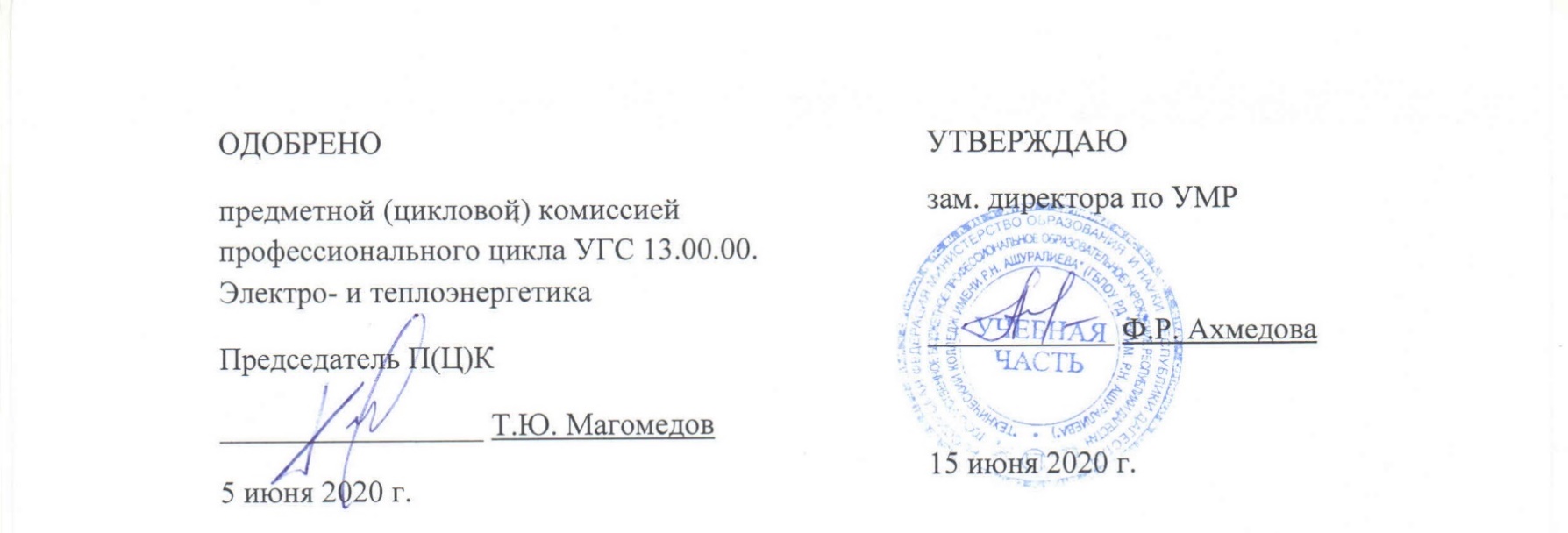 Рабочая программа дисциплины ОП.05 Материаловедение разработана на основе:Федерального государственного образовательного стандарта среднего профессионального образования по специальности 13.02.03 Электрические станции, сети и системы, утвержденного приказом Министерства образования и науки Российской Федерации № 1248 от 22 декабря 2017 г., (зарегистрирован Министерством юстиции 18 января  2017 г. № 49678);с учетом:Примерной основной образовательной программы по специальности 13.02.03 Электрические станции, сети и системы разработанной Федеральным учебно-методическим объединением в системе среднего профессионального образования по укрупненным группам профессий, специальностей 13.00.00 Электро- и теплоэнергетика в соответствии с рабочим учебным планом образовательной организации на 2020/2021 учебный год.Разработчик:Батырханов Юсуп Абдулмуслимович, преподаватель дисциплин профессионального цикла ГБПОУ  РД «Технический колледж им. Р.Н. Ашуралиева».Рецензенты / эксперты:Рашитханов Арип Таймасханович, зам. заведующего кафедрой Электроэнергетики и возобновляемых источников энергии ФГБОУ ВО «Дагестанский государственный технический университет»;Агаев Улуби Ахмедович, преподаватель ГБПОУ РД «Технический колледж им. Р.Н. Ашуралиева»© Батырханов Юсуп Абдулмуслимович 2020© ГБПОУ  РД «Технический колледж им. Р.Н. Ашуралиева» 2020